U dient zelf zorg te dragen voor een tijdige betaling van € 15.00 per stamboom. Pas als uw betaling ontvangen is kunnen de stambomen worden afgegeven. Er wordt geen acceptgiro verstuurd! Betaling dient te geschieden op Raborek. 180553062 t.n.v. Q.C.N. Stamboek te Simpelveld (IBAN: NL42RABO0180553062 )Uw stamboomaanvraag dient binnen 70 dagen na geboorte te zijn ontvangen en dient voorzien te zijn van de kopieën van de benodigde testresultaten. Onvolledige aanvragen worden niet in behandeling genomen.Testen Felv-FIV verplicht voor alle rassen. Daarnaast is het bij de Korat verplicht te testen op GM1/GM2, bij de Burmees op GM2 en bij de Noorse boskat op GSD IV. Witte katten dienen doormiddel van een BEAR-test volledig horend te zijn verklaard. De andere testen zijn niet verplicht, maar worden voor bepaalde rassen aangeraden. De dekking       De geboorte   De kittens De Fokker                                                                                                                                                                                                                     © QCN / WCF  2013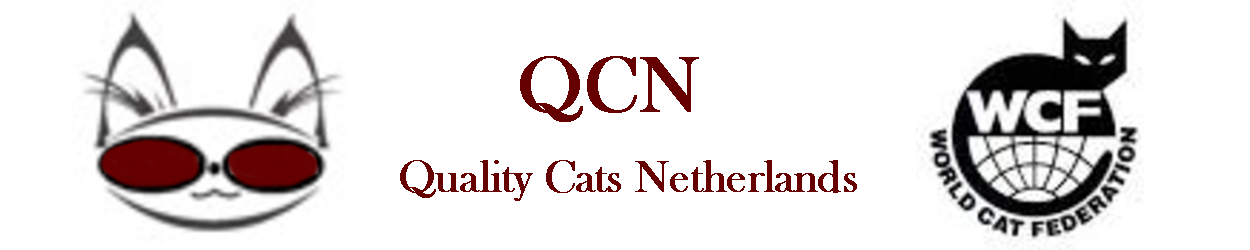                                     Dekbewijs/StamboomaanvraagDekking herdekkingPoes naamPoes naamKater naamTitelTitelTitelCatteryCatterycatteryStamboomNr.StamboomNr.stamboomNr.ChipNr.ChipNr.ChipNr.EigenaarEigenaareigenaarAdresAdresadresWoonplaatsWoonplaatswoonplaatsE-mailE-maile-mailTelNr.TelNr.telNrEMS codeEMS codeEMS codeTesten Testen Datum Resultaat  TestenDatumResultaatFelvFelvFelvFIVFIVGM1GM1GM2GM2GSD IVGSD IVBEARBEARHCMHCMPKDPKDPKDefPKDefPRAPRASMASMADatum Handtekening eigenaar - poesHandtekening eigenaar - poesHandtekening eigenaar - poesHandtekening eigenaar - katerHandtekening eigenaar - katerHandtekening eigenaar - katerChecklistDe poes is geregistreerd in het QCN / WCF stamboek. ChecklistDe kater is geregistreerd in het QCN / WCF stamboek, zo niet kopie stamboom bijvoegen.ChecklistDe kater is in het bezit van twee ingedaalde testikels en beschikt over verklaring hieromtrent.ChecklistKopie testen indien van toepassing Chipnummer van kittens op hun stamboom (aanvinken indien dit gewenst is)GeboortedatumNaam (max. 30 posities incl. catterynaam)Ras (EMS)Kleur geschreven oogkleuroogkleurgeslachtChipnummer1.2.3.4.5.6.7.8.Naam eigenaar CatteryCattery registratieNr.NRKFV-LIMA lidnrDatumHandtekening 